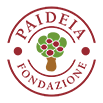 A MILANOFONDAZIONE PAIDEIAvia Caradosso 16MARTEDÌ 7 GIUGNO 2022Ore 18.30ARTISTI SI NASCE(e io, modestamente, lo nacqui)ASTA DI RACCOLTA FONDI, UN PROGETTO DESTINATO AI BAMBINI DI FONDAZIONE PAIDEIAIn collaborazione con Christie’sL’iniziativa vedrà la vendita all’incanto di opere donate da 27 importanti artisti, dj, musicisti, attori, registi, tra i quali Paolo Conte, Marisa Laurito, Virginia Raffaele, Carlo Verdone, Fabio Volo e altri.I lavori saranno visibili dal 23 al 25 maggio in Palazzo Clerici, sede milanese di Christie’s, via Clerici 5, e dal 27 maggio al 6 giugno presso Fondazione Paideia, via Caradosso 16 a Milano.Battitore della serata, presentata da Rudy Zerbi, sarà Cristiano De Lorenzo, Managing Director Christie's Italia.Martedì 7 giugno 2022 è una data da segnare in agenda.Nella sede di Fondazione Paideia (via Caradosso 16, Milano), a due passi dal cenacolo vinciano, dalle ore 18.30, è in programma Artisti si nasce (e io, modestamente lo nacqui), iniziativa a favore dei bambini e delle famiglie di Paideia. Artisti si nasce è un’asta che vede protagonisti 27 importanti esponenti della musica, del cinema, della televisione, del teatro, della letteratura, che hanno realizzato e generosamente donato una loro opera sul tema dell’Amore, messa all’incanto da Christie’s, una delle più prestigiose case d’aste al mondo.I lavori saranno esposti in preview al pubblico dal 23 al 25 maggio in Palazzo Clerici sede milanese di Christie’s in via Clerici 5, dalle ore 10.00 alle 19.00; e dal 27 maggio al 6 giugno negli spazi di Fondazione Paideia in via Caradosso 16 a Milano, dalle ore 10.00 alle ore 18.00.La serata avrà un presentatore d’eccezione: il conduttore televisivo Rudy Zerbi.Il battitore dell’asta sarà Cristiano De Lorenzo, Managing Director Christie's Italia. Fondazione Paideia dal 1993 opera per offrire un aiuto concreto ai bambini con disabilità e alle loro famiglie. Nata per volontà delle famiglie torinesi Giubergia e Argentero, la Fondazione è appoggiata attivamente e finanziariamente dal gruppo Ersel e dall’impegno di tanti sostenitori.“Paideia nasce per sostenere la crescita dei bambini con disabilità e di chi si cura di loro, favorendo lo sviluppo di progetti e iniziative dedicate a famiglie in difficoltà, per contribuire a una società più inclusiva e responsabile – sottolinea Fabrizio Serra, segretario generale della Fondazione”.Tutto il ricavato dell’asta benefica sarà utilizzato per offrire a questi bambini e alle loro famiglie un sostegno mirato, che va dall'accoglienza al supporto attivo, economico e psicologico. Attività terapeutiche e ricreative con numerosi momenti di socializzazione affinché “nessuna famiglia possa sentirsi sola e nessun bambino escluso”.Artisti si nasce (e io, modestamente lo nacqui) è un progetto di Elisabetta Oropallo per Fondazione Paideia.Questi i 27 artisti coinvolti:Andy (Bluvertigo) musicistaBiagio Antonacci musicistaAldo Baglio (Aldo, Giovanni e Giacomo) attore Roberto Carlone (Banda Osiris) musicistaMarcello Cesena attore e registaMartina Colombari attrice e modellaPaolo Conte musicistaMatteo Curti station manager Radio DeejayGiuseppe Di Piazza giornalista e scrittoreTea Falco attriceGiorgio Faletti attore, scrittore e musicistaMarisa Laurito attriceNicolai Lilin scrittore e tatuatoreLinus direttore artistico Radio DeejayDaniele Luttazzi attore e scrittoreCarlo Massarini conduttore radio e tv Davide Mengacci conduttore tvFrancesco Paolantoni attorePau dei Negrita musicistaVirginia Raffaele attriceClaudio Santamaria attoreFrancesca Barra giornalista e scrittrice Carla Signoris attriceFrancesco Tricarico musicistaCarlo Verdone attore e registaDario Vergassola attore e scrittoreFabio Volo conduttore radio tv, attore e scrittoreMilano, aprile 2022Artisti si nasce (e io, modestamente lo nacqui)Milano, Fondazione Paideia (Via Caradosso 16)Martedì 7 giugno 2022, ore 18.30Giornate di esposizione al pubblico:dal 23 al 25 maggio, dalle 10.00 alle 19.00 in Palazzo Clerici (via Clerici 5, Milano)dal 27 maggio al 6 giugno, dalle ore 10.00 alle 18.00 alla Fondazione Paideia (via Caradosso 16, Milano)Per informazioni:Fondazione Paideia T +39 011 0462400sostenitori@fondazionepaideia.itwww.fondazionepaideia.itChristie’s T +39 347 2211541www.christies.comChristie’s rinuncia ai diritti d’asta sulle opereUfficio stampaCLP Relazioni Pubbliche Anna Defrancesco | T +39 02 36755700; M +39 349 6107625 | anna.defrancesco@clp1968.it | www.clp1968.it